Agenda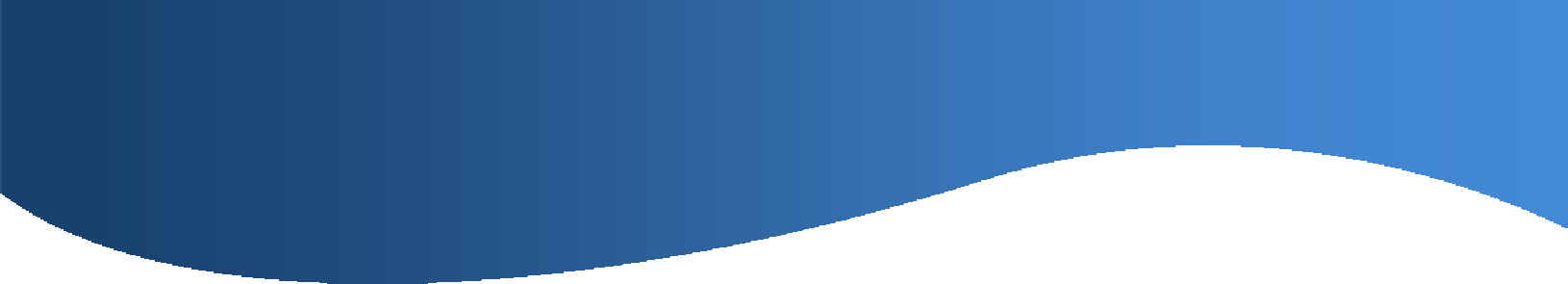 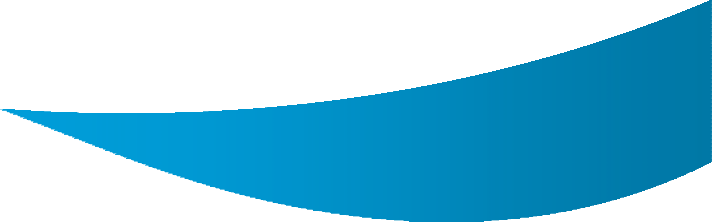 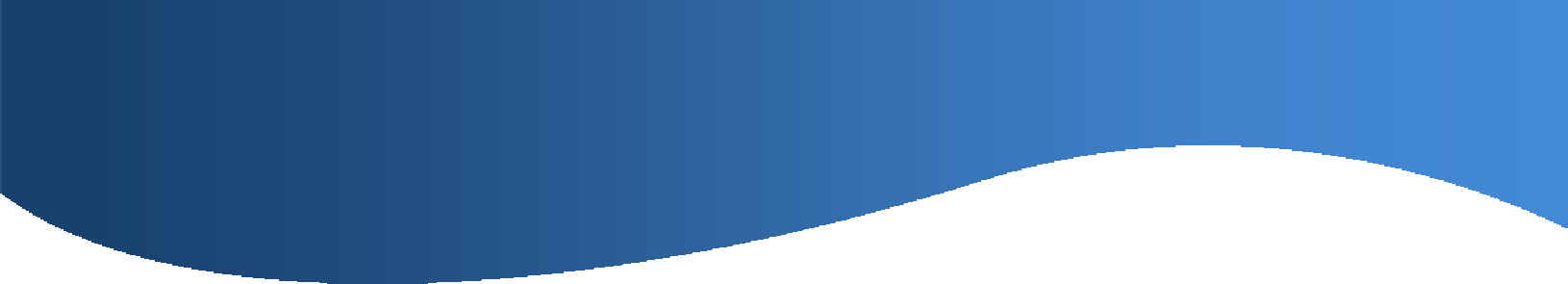 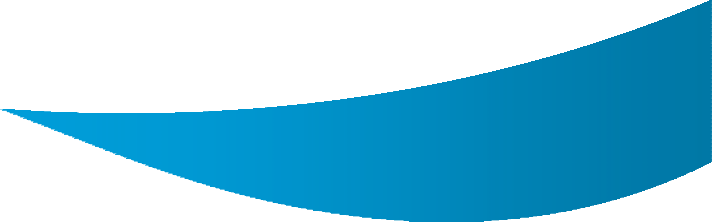 Welcome and Recap of Previous Weeks – 5 minsGuiding Questions & Structure – 5 minsWhat is goal of SBWCs in Delaware?How can SBWCs and community providers collaborate more efficiently?Initial Reactions & Thoughts (Breakout Groups) – 10 minsShare Out – 5 minsResearch Questions & Recommendations Draft (Breakout Groups) – 10 minsWhat services should be included in SBWCs?How do services differ by school level?How and by whom should the menu of services for SBWCs be determined?What should be the daily, weekly, and yearly hours of operation for SBWCs?How should SBWC operations relate to school operations?How should SBWCs enroll students? Should SBWCs enroll families (caregivers and siblings), staff, community members? How?How should SBWCs engage students in services?Share Out – 5 minsDiscussion on Recommendations, Priorities, & Implications – 20 minsAdjournment & Next Steps – 2 minsPrepare for next week’s discussion: Operating Model (cont.)INFRASTRUCTURE, POLICY AND OPERATIONS WORKGROUPINFRASTRUCTURE, POLICY AND OPERATIONS WORKGROUPDate:10/01/2020Time:1:00 PM – 2:00 PMLocation:https://healthmanagement.zoom.us/j/93648402242?pwd=QjJpWmdkVzZhM1hMNnBLM3lPU2hkZz09Facilitators:UMA AHLUWALIA & DREW HAWKINSON